The Commonwealth of Massachusetts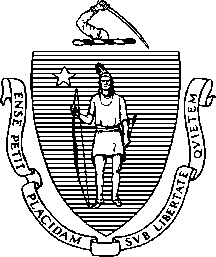 Executive Office of Health and Human Services Department of Public HealthBureau of Health Care Safety and Quality Office of Emergency Medical Services Mobile Integrated Health Care Program 67 Forest Street, Marlborough MA 01752CHARLES D. BAKERGovernorKARYN E. POLITOLieutenant GovernorINSTRUCTIONSApplication for ApprovalCommunity EMS ProgramMARYLOU SUDDERSSecretaryMARGRET R. COOKE,Acting CommissionerTel: 617-624-6000www.mass.gov/dphThis application form is to be completed by a local public health authority in partnership with the primary ambulance service in the relevant local jurisdiction that wishes to apply for a Certificate of Approval to operate a Community EMS Program. The application is intended for proposed service(s) of the applicant, in the jurisdiction over which the local public health authority has authority and in which the partnered ambulance service is the primary ambulance service. The application must be received by the Department of Public Health (Department) at least 30 calendar days prior to anticipated commencement of Community EMS Program operations.Unless	indicated	otherwise,	all	responses must	be	submitted	in	the	format specified. Handwritten responses or attachments will not be accepted.Attachments should be labeled or marked so as to identify the question to whichthey relate.REVIEWApplications are reviewed in the order they are received.After a completed application is received by the Department, the Department will review the information and will contact the applicant if clarifications or additional information for the submitted application materials are needed.If the applicant does not receive  a  response  from  the  Department  within 30  calendar days of its receipt of the completed  application,  the  applicant  may commence operations.REGULATIONSFor complete information regarding approval of a Community EMS Program, please refer   to  105  CMR  173.000  and    associated    sub-regulatory    guidance.    It    is the   applicant’s   responsibility   to   ensure   that   all   responses   are   consistent   with the requirements of  105  CMR  173.000  and  associated  sub-regulatory  guidance, and any requirements specified by the Department, as applicable.QUESTIONSIf additional information is needed regarding the  Community  EMS  Program  application    process,    please     contact     the     MIH     Program     at   781-675-0478 or MIH@mass.gov. APPLICATION ATTACHMENT CHECKLISTThis application and all required attachments.Letter of support from the authorized signatory of the local jurisdiction, if  signature on this application could not be completed. Submission should be on official letterhead of jurisdiction.For anyone who wants to propose adding a service to the Defined List of Community EMS Program Services, a Petition for Addition  of,  or  Exclusion from, the Defined List of Community EMS Program Services form must be completed. Applicants may not apply for a Community EMS program  that intends to provide services outside of the current Defined List of Community  EMS Program Services  without  a  petition.  The  timeframe  for  consideration  of petitions by DPH is not limited to 30 calendar days.Application Resubmission. If this is a Re-submission, please include your previous application number in the box on the below. Your application number or ID is provided on the last page of the previous application if it was saved Previous Application Number:To submit this application and all required supporting documentation, please fax the documents  to  617-887-8751.  Applicants  must  label   all   supporting   documents  with the 14-digit application number found on the  last  page  of  this  application.  Please attach all required supporting documents.APPLICANT INFORMATION	Date:** Please refer to the instructions document on how to create an e-signature located at:www.mass.gov/MIHAttestation:In accordance with 105 CMR 173.000, the undersigned hereby applies for designation to establish a Community EMS Program as set forth under provisions of 105 CMR 173.000.The undersigned representative(s) of the provider hereby attest that, (1) the information provided in and submitted with this document is accurate and correct to the best of my knowledge; (2) the failure to file a complete and accurate application for approval or renewal may constitute grounds for denial or revocation of approval; and, (3) pursuant to the applicant’s responsibility as an approved Community EMS Program to comply with 105 CMR 173.000, the applicant understands and acknowledges the regulatory requirements of 105 CMR 173.000 and associated guidance documents, and is in compliance with the regulatory requirements of 105 CMR 173.000, and can provide verification of compliance upon request.Attestation for Local Jurisdiction only. Attach a letter of support from Local Jurisdiction authorized signatory if signature cannot be obtained.I am duly authorized to approve this application on behalf of the City/Town of:       	Signature of Local Jurisdiction Authorized SignatoryDate SignedPrint Name Local Jurisdiction Authorized SignatoryTitle of Local Jurisdiction Authorized SignatorySignature of Local Public Health Authority Authorized Signatory	Date SignedPrint Name Local Public Health Authority Authorized SignatoryTitle of Local Public Health Authority Authorized SignatorySignature of Affiliated Hospital Medical Director	Date SignedPrint Name of Affiliated Hospital Medical DirectorTitle of Affiliated Hospital Medical DirectorPROGRAM OVERVIEWPlease attach a description of the program and proposed services, including addressing:The target population;The location of services;The timing (beginning and end dates, and any seasonality) proposed for the program; andAll operational partnerships involvedSERVICES PROVIDEDIndicate  below which  of  the  evidence-based  illness  and  injury   prevention services  deemed  high-value  public  health  services  with  low  risk  potential  to patients	your	program	will	provide,	after	referring	to	the	list  of	allowable Community EMS services online. If additional space is required please attach a separate document.Note: Applicants  may  only  apply  to  become  a   Community   EMS   program proposing services that  are  included  in  the  Defined  List  of  Community  EMS Program Services.	For	any	service	not		contained	on	such	list,	individuals must separately submit a Petition for Addition of, or Exclusion from, the Defined List       of Community	EMS	Program		Services	form,	which		includes	written	request including a description of the service with  appropriate  supplemental  evidence supporting the future inclusion in the Defined List of Community  EMS  Program  Services.  The  timeframe  for  consideration  of  petitions  by  DPH  is  not  limited to     30 calendar days.ATTESTATIONSI attest that the Community EMS Program will only operate and provide services and community outreach and assistance to residents of the local jurisdiction(s) in which the ambulance service is the primary service.I attest that all EMS Personnel training and activities related to the Community EMS Program will be approved by the local public health agency and the primary ambulance service’s affiliate hospital medical director.Signature of Local Public Health Authority Authorized Signatory	Date SignedPrint Name of Local Public Health Authority Authorized SignatoryTitle of Local Public Health Authority Authorized SignatoryI attest that the designated primary ambulance service’s affiliate hospital medical director will:Ensure all EMS personnel providing services in the Community EMS Program successfully complete additional training tailored to meet the specific needs of the particular Community EMS Program.Review the quality of the EMS personnel’s delivery of services.Ensure EMS personnel provide services only within their scope of practice.Ensure vehicles deployed by the primary ambulance service partner are appropriate for the clinical encounter, and that all regulatory and manufacturer requirements specific to equipment, supplies and medications will be adhered to when responding to a Community EMS encounter.Ensure that the 911 EMS system will be activated and that the Community EMS on- scene personnel will continue to assess and treat a patient in accordance with clinical protocols until transfer of care to the responding ambulance service, if an assessment in coordination with medical direction indicates to on-scene personnel that the patient is experiencing a medical emergency.Signature of Affiliate Hospital Medical Director	Date SignedPrint Name of Affiliate Hospital Medical DirectorThis document is ready to submit:	Date:3.  To submit this application and all required supporting documentation, please  fax the documents at 617-887-8751. Applicants must label all supporting documents with  the  14-digit  application  number  found on this  page as above  (in red) once application is completed.Ambulance InformationAmbulance InformationFor each local jurisdiction covered by the proposed program, the primary ambulance service must be included. Please list below the ambulance license number, contact name and title, telephone number, and email address as applicable. You may enter multiple values as applicable in the space provided below.For each local jurisdiction covered by the proposed program, the primary ambulance service must be included. Please list below the ambulance license number, contact name and title, telephone number, and email address as applicable. You may enter multiple values as applicable in the space provided below.Primary AmbulanceService NameApplicable Local Jurisdiction(s)Ambulance License NumberAmbulance Contact NameTitleTelephone NumberEmail AddressTotal EMS Personnel FTEs in Proposed ProgramTotal Paramedic FTEs in Proposed ProgramOperationally Affiliated Health Care OrganizationsOperationally Affiliated Health Care OrganizationsProgram FundingAgency funds/tax revenue	Grant support	3rd party payers Other (describe):Proposed Program Start DateAffiliate Hospital Medical Director InformationAffiliate Hospital Medical Director InformationName of Primary Ambulance Service’s Affiliated Hospital Medical DirectorTitleTelephone NumberEmail Address